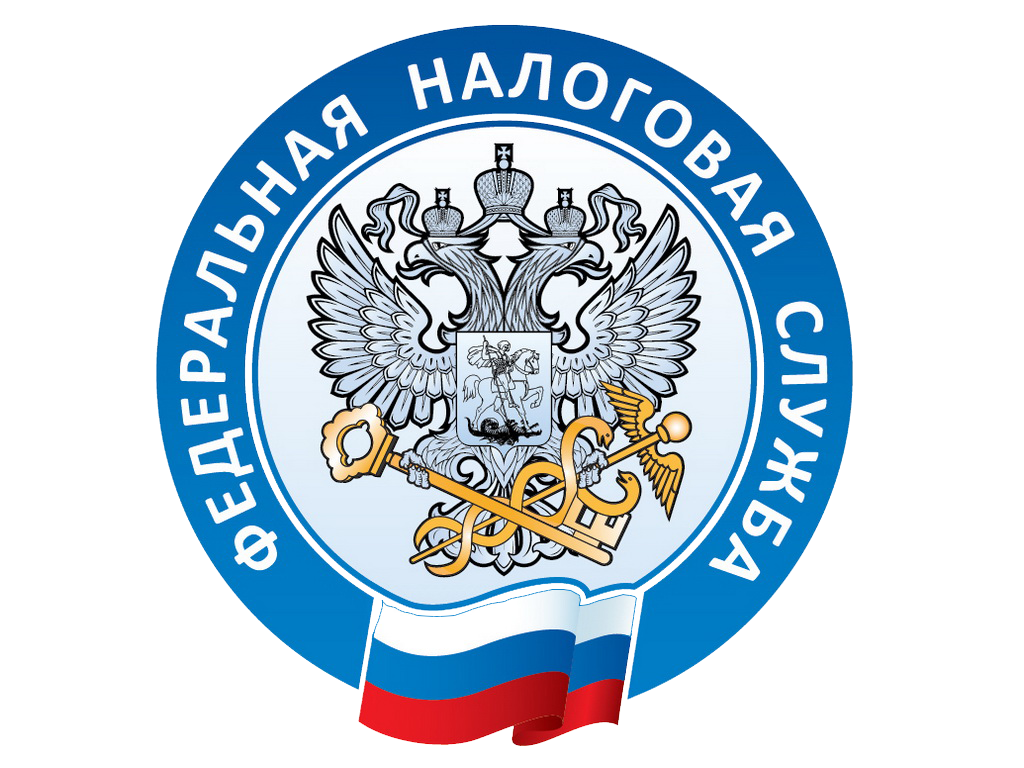 Новое в зачете переплаты налога.Межрайонная ИФНС России №4 по Приморскому краю сообщает, что в связи с изменениями положений ст. 78 Налогового Кодекса  Российской Федерации, вступившими в силу с 01 октября 2020 года, зачет переплаты по налогам возможен в счет любой налоговой задолженности и предстоящих платежей независимо от вида налога (федеральный, региональный, местный). Например, излишне перечисленный НДС, НДФЛ либо ЕНВД возможно зачесть в счет уплаты транспортного налога, налога на имущество, начисленных пеней и штрафов, а также наоборот.Зачет переплаты в счет предстоящих платежей и погашения налоговой задолженности производится налоговым органом на основании заявления налогоплательщика в течение 10 дней со дня получения налоговым органом указанного заявления (п. 4, п.5 ст. 78 НК РФ).Обращаем внимание налогоплательщиков физических лиц, что в случае получения налоговым органом заявления о зачете переплаты по НДФЛ, в счет предстоящих начислений по имущественным налогам с физических лиц за 2019 г., зачет будет произведен в  10-ти дневный срок после окончания камеральной налоговой проверки (пп.1 п. 8 ст. 78 НК РФ). Камеральная проверка проводится в течение трех месяцев со дня представления налоговой декларации (п.2 ст. 88 НК РФ).С учетом срока уплаты имущественных налогов физических лиц за 2019 г. (1 декабря 2020г.) в случае окончания камеральной налоговой проверки декларации 3-НДФЛ позднее 01.12.2020г. по налогу, предполагаемому к зачету  в заявлении (земельный налог, транспортный налог, налог на имущество), будут начислены пени (ст.75 НК РФ). В случае наличия одновременной переплаты и задолженности по налогам разного вида налоговый орган вправе самостоятельно принять решение о зачете (п.5 ст. 78 НК РФ).Что касается возврата переплаты, то при наличии любой налоговой задолженности  в первую очередь будет произведен зачет переплаты в счет недоимки по налогам любого вида, а также по соответствующим пеням и штрафам.  Возврат будет осуществлен только на оставшуюся часть излишне уплаченных сумм (п. 5, п. 6  ст. 78 НК РФ).Вышеуказанные изменения положений ст. 78 НК РФ не распространяются на излишне уплаченные страховые взносы. То есть, сумма излишне уплаченных страховых взносов подлежит зачету по соответствующему бюджету государственного внебюджетного фонда Российской Федерации, в который эта сумма была зачислена (п. 1.1 ст. 78 НК РФ).Межрайонная ИФНС России №4 по Приморскому краю